Домашнее задание по сольфеджио 3 класс от 02.09.22Повторить пройденные тональности (мажор и минор до 2-х ключевых знаков) и повторить ключевые знаки этих тональностейПовторить пройденные ритмические рисунки с шестнадцатыми длительностями 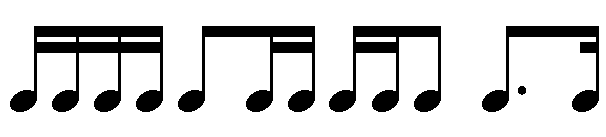 Простучать данные ритмические рисунки двумя руками (левой рукой стучим ровные четверти, правой рукой - ритмические рисунки указанные выше, затем меняем руки)Дорогие ребята и родители! По всем вопросам (непонятная тема, трудности с домашним заданием и др.) можно и нужно писать мне на почту darsert.solf@gmail.com